ПостановлениеАдминистрации Муниципального образования«Мамхегское сельское поселение»от 06.09.2019г. № 41                                                                                                      а.Мамхег   Об утверждении проекта планировки имежевания территории размещения линейного объекта«Реконструкция подъездной автодороги в а.Мамхег по ул. 50лет ВЛКСМ и ул. им Ш.Т. Ешугаова от Республиканской автомобильной дороги Подъезд к а.Мамхег в границах МО «Шовгеновский район» Республики Адыгея к зданию Шовгеновской межпоселенческой централизованной клубной системы»Во исполнение статьи 45 Градостроительного кодекса Российской Федерации, на основании   заключения публичных слушании от 05.09.2019 года    подготовке проекта планировки и проекта межевания территории размещения линейного объекта «Реконструкция подъездной автодороги в а.Мамхег по ул. 50лет ВЛКСМ и ул. им Ш.Т. Ешугаова от Республиканской автомобильной дороги Подъезд к а.Мамхег в границах МО «Шовгеновский район» Республики Адыгея к зданию Шовгеновской межпоселенческой централизованной клубной системы» «Мамхегское сельское поселение» постановляет:1. Утвердить проект планировки территории размещения линейного объекта «Реконструкция подъездной автодороги в а.Мамхег по ул. 50лет ВЛКСМ и ул. им Ш.Т. Ешугаова от Республиканской автомобильной дороги Подъезд к а.Мамхег в границах МО «Шовгеновский район» Республики Адыгея к зданию Шовгеновской межпоселенческой централизованной клубной системы» в следующем составе:1.1. Схема размещения линейного объекта «Реконструкция подъездной автодороги в а.Мамхег по ул. 50лет ВЛКСМ и ул. им Ш.Т. Ешугаова от Республиканской автомобильной дороги Подъезд к а.Мамхег в границах МО «Шовгеновский район» Республики Адыгея к зданию Шовгеновской межпоселенческой централизованной клубной системы», согласно приложению № 1.1.2. Чертеж красных линий и границ зон планируемого размещения линейного объекта: «Реконструкция подъездной автодороги в а.Мамхег по ул. 50лет ВЛКСМ и ул. им Ш.Т. Ешугаова от Республиканской автомобильной дороги Подъезд к а.Мамхег в границах МО «Шовгеновский район» Республики Адыгея к зданию Шовгеновской межпоселенческой централизованной клубной системы», согласно приложению № 2.1.3. Положение о размещении линейного объекта «Реконструкция подъездной автодороги в а.Мамхег по ул. 50лет ВЛКСМ и ул. им Ш.Т. Ешугаова от Республиканской автомобильной дороги Подъезд к а.Мамхег в границах МО «Шовгеновский район» Республики Адыгея к зданию Шовгеновской межпоселенческой централизованной клубной системы», согласно приложению № 3.2. Утвердить проект межевания территории размещения линейного объекта «Реконструкция подъездной автодороги в а.Мамхег по ул. 50лет ВЛКСМ и ул. им Ш.Т. Ешугаова от Республиканской автомобильной дороги Подъезд к а.Мамхег в границах МО «Шовгеновский район» Республики Адыгея к зданию Шовгеновской межпоселенческой централизованной клубной системы»  в следующем составе:2.1. Чертеж межевания территории размещения линейного объекта: «Реконструкция подъездной автодороги в а.Мамхег по ул. 50лет ВЛКСМ и ул. им Ш.Т. Ешугаова от Республиканской автомобильной дороги Подъезд к а.Мамхег в границах МО «Шовгеновский район» Республики Адыгея к зданию Шовгеновской межпоселенческой централизованной клубной системы», согласно приложению № 4.2.2. Пояснительная записка к проекту межевания территории размещения линейного объекта «Реконструкция подъездной автодороги в а.Мамхег по ул. 50лет ВЛКСМ и ул. им Ш.Т. Ешугаова от Республиканской автомобильной дороги Подъезд к а.Мамхег в границах МО «Шовгеновский район» Республики Адыгея к зданию Шовгеновской межпоселенческой централизованной клубной системы», согласно приложению № 5.3. Настоящее постановление вступает в силу со дня его официального опубликования.          4. Контроль за выполнение настоящего постановления возложить  на специалиста 1 категории по земельно-имущественным отношениям, благоустройству и ЖКХ администрации МО «Мамхегское сельское поселение». Глава администрации МО«Мамхегское сельское поселение»                                                        Р.А. ТахумовПостановление вносит Администрация  муниципального образования «Мамхегское сельское поселение»Приложение № 1к постановлению«Мамхегское сельское поселение» от 06.09.2019г. №41СХЕМАразмещения линейного объекта «Реконструкция подъездной автодороги в а.Мамхег по ул. 50лет ВЛКСМ и ул. им Ш.Т. Ешугаова от Республиканской автомобильной дороги Подъезд к а.Мамхег в границах МО «Шовгеновский район» Республики Адыгея к зданию Шовгеновской межпоселенческой централизованной клубной системы» 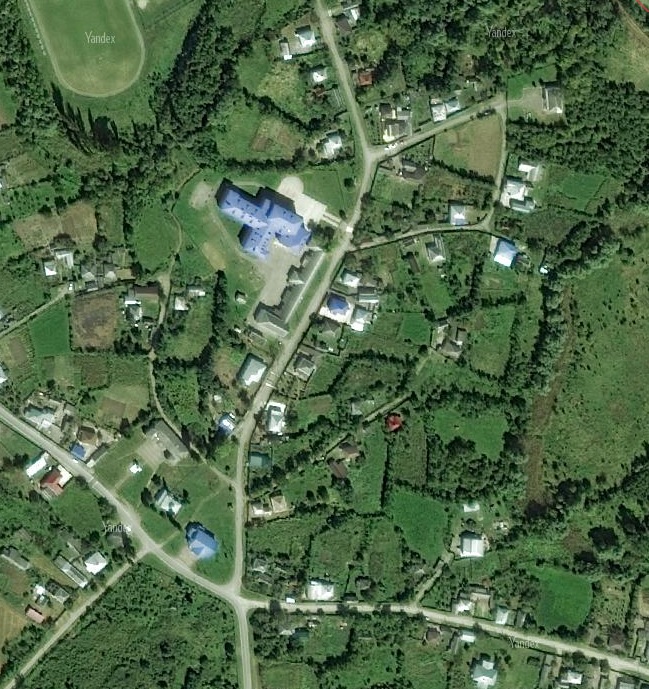 Условные обозначения: -	местоположение линейного объекта Глава администрации МО«Мамхегское сельское поселение»               	                   Р.А. ТахумовПриложение № 2к постановлению«Мамхегское сельское поселение»От 06.09.2019г. №41ЧЕРТЕЖкрасных линий и границ зон планируемого размещения линейного объекта«Реконструкция подъездной автодороги в а.Мамхег по ул. 50лет ВЛКСМ и ул. им Ш.Т. Ешугаова от Республиканской автомобильной дороги Подъезд к а.Мамхег в границах МО «Шовгеновский район» Республики Адыгея к зданию Шовгеновской межпоселенческой централизованной клубной системы»         Глава администрации МО         «Мамхегское сельское поселение»                                                                    Р.А. Тахумов                                                                        Приложение № 3к постановлению«Мамхегское сельское поселение» От 06.09.2019г.  №41ПОЛОЖЕНИЕо размещении линейного объекта «Реконструкция подъездной автодороги в а.Мамхег по ул. 50лет ВЛКСМ и ул. им Ш.Т. Ешугаова от Республиканской автомобильной дороги Подъезд к а.Мамхег в границах МО «Шовгеновский район» Республики Адыгея к зданию Шовгеновской межпоселенческой централизованной клубной системы»1. Общие положенияЦелью разработки проекта планировки территории является обеспечение размещения линейного объекта «Реконструкция подъездной автодороги в а.Мамхег по ул. 50лет ВЛКСМ и ул. им Ш.Т. Ешугаова от Республиканской автомобильной дороги Подъезд к а.Мамхег в границах МО «Шовгеновский район» Республики Адыгея к зданию Шовгеновской межпоселенческой централизованной клубной системы».Основными задачами проекта планировки являются:установление границ зоны планируемого размещения линейного объекта «Реконструкция подъездной автодороги в а.Мамхег по ул. 50лет ВЛКСМ и ул. им Ш.Т. Ешугаова от Республиканской автомобильной дороги Подъезд к а.Мамхег в границах МО «Шовгеновский район» Республики Адыгея к зданию Шовгеновской межпоселенческой централизованной клубной системы»;установление красных линий – границ территорий, предназначенных для размещения линейного объекта «Реконструкция подъездной автодороги в а.Мамхег по ул. 50лет ВЛКСМ и ул. им Ш.Т. Ешугаова от Республиканской автомобильной дороги Подъезд к а.Мамхег в границах МО «Шовгеновский район» Республики Адыгея к зданию Шовгеновской межпоселенческой централизованной клубной системы».2. Положение о размещении линейного объектаНа основании существующей градостроительной ситуации, информации из государственного кадастра недвижимости, планируемых параметров объекта, в проекте планировки определены границы зоны размещения объекта «Реконструкция подъездной автодороги в а.Мамхег по ул. 50лет ВЛКСМ и ул. им Ш.Т. Ешугаова от Республиканской автомобильной дороги Подъезд к а.Мамхег в границах МО «Шовгеновский район» Республики Адыгея к зданию Шовгеновской межпоселенческой централизованной клубной системы».Каталог координат поворотных точек границ зоны планируемого размещения линейного объекта представлен в таблице № 1.Таблица №1Каталог координат поворотных точек устанавливаемых красных линий представлен в таблице № 2. Таблица № 23. Планировочные решения и характеристика линейного объектаПроект планировки территории, для размещения линейного объекта «Реконструкция подъездной автодороги в а.Мамхег по ул. 50лет ВЛКСМ и ул. им Ш.Т. Ешугаова от Республиканской автомобильной дороги Подъезд к а.Мамхег в границах МО «Шовгеновский район» Республики Адыгея к зданию Шовгеновской межпоселенческой централизованной клубной системы» подготовлен для территории, расположенной в Мамхегском сельском поселении Шовгеновского района Республики Адыгея.Реконструируемая дорога состоит из двух участков, представляющих единый контур.Участок №1:Участок реконструируемой автомобильной дороги проходит по ул. 50лет ВЛКСМ от пересечения с ул.Советская до пересечения с ул. им Ш.Т. Ешугаова, далее по ул. 50лет ВЛКСМ до ПК 4+12,44 в а.Мамхег в границах МО «Шовгеновский район» Республики Адыгея.Начало проектируемой дороги ПК 0+00 принят на пересечении ул. 50лет ВЛКСМ и ул. им Ш.Т. Ешугаова. Конец проектируемой дороги ПК 4+12,44. Протяженность проектируемой дороги составит 412,44 м. Начало и конец трассы, привязаны к существующей местности с указанием их координат (в местной системе).Участок №2:Участок реконструируемой автомобильной дороги проходит по ул. им Ш.Т. Ешугаова от пересечения с ул. 50лет ВЛКСМ до здания Шовгеновской межпоселенческой централизованной клубной системы в а.Мамхег в границах МО «Шовгеновский район» Республики Адыгея.Начало проектируемой дороги ПК 0+00 принят на пересечении ул. 50лет ВЛКСМ и ул. им Ш.Т. Ешугаова. Конец проектируемой дороги ПК 1+33,80. Протяженность проектируемой дороги составит 133,80 м. Начало и конец трассы, привязаны к существующей местности с указанием их координат (в местной системе).Параметры линейного объекта «Реконструкция подъездной автодороги в а.Мамхег по ул. 50лет ВЛКСМ и ул. им Ш.Т. Ешугаова от Республиканской автомобильной дороги Подъезд к а.Мамхег в границах МО «Шовгеновский район» Республики Адыгея к зданию Шовгеновской межпоселенческой централизованной клубной системы» приведены в таблице № 3:Таблица № 3В проекте планировки территории в границах зоны планируемого размещения линейного объекта «Реконструкция подъездной автодороги в а.Мамхег по ул. 50лет ВЛКСМ и ул. им Ш.Т. Ешугаова от Республиканской автомобильной дороги Подъезд к а.Мамхег в границах МО «Шовгеновский район» Республики Адыгея к зданию Шовгеновской межпоселенческой централизованной клубной системы» установлены красные линии.На момент подготовки настоящего проекта планировки территории в границах зоны планируемого размещения линейного объекта (объектов) отсутствуют какие-либо сторонние объекты капитального строительства, в том числе: сохраняемые объекты капитального строительства (здание, строение, сооружение, объект, строительство которого не завершено), существующие и строящиеся.На момент подготовки настоящего проекта планировки территории в границах зоны планируемого размещения линейного объекта (объектов) отсутствуют какие-либо объекты капитального строительства, строительство которых запланировано в соответствии с ранее утвержденной документацией по планировке территории.На момент подготовки настоящего проекта планировки территории в границах зоны планируемого размещения линейного объекта (объектов) отсутствуют какие-либо водные объекты.Объекты культурного наследия в границах зоны планируемого размещения линейного объекта отсутствуют. Мероприятия по обеспечению сохранности объекта археологического наследия не требуются. Глава администрации МО«Мамхегское сельское поселение»                                               Р.А. ТахумовПриложение № 4к постановлению«Мамхегское сельское поселение» от 06.09.2019г.  № 41ЧЕРТЕЖмежевания территории размещения линейного объекта «Реконструкция подъездной автодороги в а.Мамхег по ул. 50лет ВЛКСМ и ул. им Ш.Т. Ешугаова от Республиканской автомобильной дороги Подъезд к а.Мамхег в границах МО «Шовгеновский район» Республики Адыгея к зданию Шовгеновской межпоселенческой централизованной клубной системы»  Глава администрации МО «Мамхегсекое сельское поселение»                                                                               Р.А. Тахумов                                                                           Приложение № 5к постановлению«Мамхегское сельское поселение» От 06.09.2019г.  №41ПОЯСНИТЕЛЬНАЯ ЗАПИСКА к проекту межевания территории размещения линейного объекта «Реконструкция подъездной автодороги в а.Мамхег по ул. 50лет ВЛКСМ и ул. им Ш.Т. Ешугаова от Республиканской автомобильной дороги Подъезд к а.Мамхег в границах МО «Шовгеновский район» Республики Адыгея к зданию Шовгеновской межпоселенческой централизованной клубной системы»Общие положенияПроект межевания территории подготовлен на основании проекта планировки территории размещения линейного объекта «Реконструкция подъездной автодороги в а.Мамхег по ул. 50лет ВЛКСМ и ул. им Ш.Т. Ешугаова от Республиканской автомобильной дороги Подъезд к а.Мамхег в границах МО «Шовгеновский район» Республики Адыгея к зданию Шовгеновской межпоселенческой централизованной клубной системы».Основными задачами проекта межевания являются: установление границ земельных участков, предназначенных для размещения автодороги.Размещение линейного объекта «Реконструкция подъездной автодороги в а.Мамхег по ул. 50лет ВЛКСМ и ул. им Ш.Т. Ешугаова от Республиканской автомобильной дороги Подъезд к а.Мамхег в границах МО «Шовгеновский район» Республики Адыгея к зданию Шовгеновской межпоселенческой централизованной клубной системы» предполагается в полосе постоянного отвода. Общая площадь земельного участка под постоянный отвод автодороги составляет 9578 кв.м.Каталог координат поворотных точек границ земельного участка постоянного отвода автомобильной дороги линейного объекта «Реконструкция подъездной автодороги в а.Мамхег по ул. 50лет ВЛКСМ и ул. им Ш.Т. Ешугаова от Республиканской автомобильной дороги Подъезд к а.Мамхег в границах МО «Шовгеновский район» Республики Адыгея к зданию Шовгеновской межпоселенческой централизованной клубной системы» приведен в таблице № 1.Таблица № 1Границы земельного участка для целей размещения автодороги подлежат образованию. В границы земельного участка, формируемого под автодорогу, полностью или частично попадают земельные участки:1) государственная собственность на которые не разграничена;2) находящиеся в муниципальной собственности, а именно:- земельный участок с кадастровым номером 01:07:1300006:234; местоположение: Республика Адыгея, Шовгеновский район, а. Мамхег, ул. Советская, 54а; категория земель: земли населённых пунктов; разрешенный вид использования: земельные участки (территории) общего пользования;- земельный участок с кадастровым номером 01:07:1300007:7; местоположение: Республика Адыгея, Шовгеновский район, а. Мамхег, ул. Ешугаова, 8; категория земель: земли населённых пунктов; разрешенный вид использования: под размещение детской школы искусств.Исходный земельный участок с кадастровым номером 01:07:1300006:234 общей площадью 882 кв.метра подлежит разделу на 2 земельных участка:- 01:07:1300006:234:ЗУ1 земельный участок, формируемый для целей размещения автомобильной дороги (площадью 23 кв.метра);- 01:07:1300006:234:ЗУ2 земельный участок, сохраняемый в измененных границах, не предполагаемый к размещению автомобильной дороги (площадью 859 кв.метров).Исходный земельный участок с кадастровым номером 01:07:1300007:7 общей площадью 5978 кв.метров подлежит разделу на 2 земельных участка:- 01:07:1300007:7:ЗУ1 земельный участок, формируемый для целей размещения автомобильной дороги (площадью 267 кв.метров);- 01:07:1300007:7:ЗУ2 земельный участок, сохраняемый в измененных границах, не предполагаемый к размещению автомобильной дороги (площадью 5711 кв.метров).Каталог координат поворотных точек границ земельных участков, образуемых из участков, государственная собственность на которые не разграничена, приведен в таблице №  2.Таблица № 2Каталог координат поворотных точек границ земельных участков, образуемых в целях размещения автомобильной дороги путем раздела земельных участков, находящихся в муниципальной собственности, приведен в таблице №  3.Таблица № 3Глава администрации  МО«Мамхегское сельское поселение»                                                        Р.А. Тахумов                                                                        РЕСПУБЛИКА АДЫГЕЯАдминистрация      МО «Мамхегское сельское                   поселение»                                      385440, а. Мамхег,, ул. Советская,54а. 88-777-3-9-22-34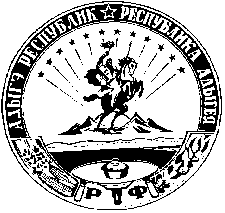 АДЫГЭ РЕСПУБЛИКМуниципальнэ образованиеу«Мамхыгъэ чъыпIэ кой»иадминистрацие385440, къ. Мамхэгъ,ур. Советскэм, 54а.88-777-3-9-22-34№ точкиXY1231475302,472240146,262475310,292240160,353475333,562240161,684475384,572240156,225475401,252240137,996475405,782240145,007475418,472240155,628475428,062240163,719475431,432240166,3910475436,272240170,2711475439,392240172,6712475455,612240182,5913475456,452240181,8614475459,792240183,7015475459,312240184,6516475463,222240186,7617475464,122240187,2918475484,872240198,4119475488,882240200,7420475491,182240201,8921475497,842240205,4022475500,742240200,4823475507,072240204,2424475510,352240206,0025475511,772240206,9226475522,272240212,8227475586,182240248,7628475601,462240257,2629475603,102240258,2330475606,612240260,2031475613,212240263,9032475625,532240261,2133475632,542240259,6134475649,812240255,8335475661,622240271,4536475670,332240271,4537475671,332240271,4738475677,402240270,3739475678,352240274,2240475679,712240280,0741475680,502240283,4642475670,352240286,3643475671,772240302,3044475678,272240316,4945475679,332240316,6246475679,802240320,2347475680,232240320,9848475682,292240325,6849475684,862240331,8850475692,302240348,4451475699,162240363,1252475699,702240364,0553475705,502240376,7354475707,182240380,4655475711,722240391,5356475717,262240392,1757475716,752240401,0458475713,442240400,8559475712,282240404,2060475712,452240409,8361475694,452240410,3962475692,452240410,4563475692,312240405,9564475689,152240401,7765475688,382240401,7966475688,452240394,2867475692,182240393,2368475695,162240391,6869475696,222240389,8070475694,042240381,4671475690,152240369,9472475689,682240368,9173475683,112240352,0674475677,872240339,6775475674,972240333,5176475672,882240329,1677475667,392240317,4878475667,532240316,6879475663,172240308,5080475660,662240303,9281475660,082240300,2782475658,822240300,3383475654,252240291,4984475633,192240285,3685475625,172240282,9786475600,332240273,6887475599,552240273,3988475587,272240268,6889475586,622240273,7690475581,282240274,7191475579,002240265,8292475578,442240264,9693475569,842240260,3494475558,962240254,5295475555,402240252,6596475550,382240249,8997475545,462240247,2998475534,822240241,6499475527,592240237,81100475515,772240230,92101475511,482240228,45102475503,602240223,89103475500,002240221,70104475499,412240221,17105475496,232240219,24106475483,462240211,57107475480,452240209,76108475463,262240200,17109475453,352240195,19110475452,432240194,76111475434,582240185,68112475429,912240183,40113475419,132240180,21114475413,092240179,81115475409,832240179,66116475400,792240178,99117475399,692240179,00118475376,262240177,97119475376,242240180,45120475368,982240179,70121475368,962240177,92122475357,702240177,55123475356,652240177,54124475353,612240177,39125475350,612240177,35126475349,452240177,47127475339,102240177,09128475334,552240176,92129475309,072240175,98130475308,002240175,86131475297,022240175,32132475289,172240172,70133475297,742240154,90№ точкиXY123Устанавливаемая красная линия 1Устанавливаемая красная линия 1Устанавливаемая красная линия 11475302,472240146,262475310,292240160,353475333,562240161,684475384,572240156,225475401,252240137,99Устанавливаемая красная линия 2Устанавливаемая красная линия 2Устанавливаемая красная линия 26475405,782240145,007475418,472240155,628475428,062240163,719475431,432240166,3910475436,272240170,2711475439,392240172,6712475455,612240182,5913475456,452240181,8614475459,792240183,7015475459,312240184,6516475463,222240186,7617475464,122240187,2918475484,872240198,4119475488,882240200,7420475491,182240201,8921475497,842240205,4022475500,742240200,4823475507,072240204,24Устанавливаемая красная линия 3Устанавливаемая красная линия 3Устанавливаемая красная линия 324475510,352240206,0025475511,772240206,9226475522,272240212,8227475586,182240248,7628475601,462240257,2629475603,102240258,2330475606,612240260,2031475613,212240263,9032475625,532240261,2133475632,542240259,6134475649,812240255,8335475661,622240271,4536475670,332240271,4537475671,332240271,4738475677,402240270,37Устанавливаемая красная линия 4Устанавливаемая красная линия 4Устанавливаемая красная линия 441475680,502240283,4642475670,352240286,3643475671,772240302,3044475678,272240316,4945475679,332240316,6246475679,802240320,2347475680,232240320,9848475682,292240325,6849475684,862240331,8850475692,302240348,4451475699,162240363,1252475699,702240364,0553475705,502240376,7354475707,182240380,4655475711,722240391,5356475717,262240392,17Устанавливаемая красная линия 5Устанавливаемая красная линия 5Устанавливаемая красная линия 557475716,752240401,0458475713,442240400,8559475712,282240404,2060475712,452240409,83Устанавливаемая красная линия 6Устанавливаемая красная линия 6Устанавливаемая красная линия 662475692,452240410,4563475692,312240405,9564475689,152240401,7765475688,382240401,79Устанавливаемая красная линия 7Устанавливаемая красная линия 7Устанавливаемая красная линия 766475688,452240394,2867475692,182240393,2368475695,162240391,6869475696,222240389,8070475694,042240381,4671475690,152240369,9472475689,682240368,9173475683,112240352,0674475677,872240339,6775475674,972240333,5176475672,882240329,1677475667,392240317,4878475667,532240316,6879475663,172240308,5080475660,662240303,9281475660,082240300,2782475658,822240300,3383475654,252240291,4984475633,192240285,3685475625,172240282,9786475600,332240273,6887475599,552240273,3988475587,272240268,6889475586,622240273,76Устанавливаемая красная линия 8Устанавливаемая красная линия 8Устанавливаемая красная линия 890475581,282240274,7191475579,002240265,8292475578,442240264,9693475569,842240260,3494475558,962240254,5295475555,402240252,6596475550,382240249,8997475545,462240247,2998475534,822240241,6499475527,592240237,81100475515,772240230,92101475511,482240228,45102475503,602240223,89103475500,002240221,70104475499,412240221,17105475496,232240219,24106475483,462240211,57107475480,452240209,76108475463,262240200,17109475453,352240195,19110475452,432240194,76111475434,582240185,68112475429,912240183,40113475419,132240180,21114475413,092240179,81115475409,832240179,66116475400,792240178,99117475399,692240179,00118475376,262240177,97119475376,242240180,45Устанавливаемая красная линия 9Устанавливаемая красная линия 9Устанавливаемая красная линия 9120475368,982240179,70121475368,962240177,92122475357,702240177,55123475356,652240177,54124475353,612240177,39125475350,612240177,35126475349,452240177,47127475339,102240177,09128475334,552240176,92129475309,072240175,98130475308,002240175,86131475297,022240175,32Наименование показателяул. 50лет ВЛКСМул. им Ш.Т. Ешугаова1231. Техническая категорияулица в жилой застройкеулица в жилой застройке2. Вид строительствареконструкцияреконструкция3. Расчетная скорость движения40 км/час40 км/час4. Направление движенияДвухстороннееДвухстороннее5. Число полос движения2 шт.2 шт.6. Ширина полосы движения3,0 м.3,0 м.7. Число проезжих частей 118. Ширина проезжей части 6 м.6 м.9. Ширина разделительной полосыОтсутствуетОтсутствует10. Ширина укреплённой части обочины 1,01,011. Поперечный профиль проезжей части ДвускатныйДвускатный12. Полная длина трассы автодороги412,44м.133,80м.13. Минимальный радиус кривой в плане40м40м14. Наибольший продольный уклон111115. Дорожная одежда автодорогиОблегчённый типОблегчённый тип16. Вид покрытия автодорогиАсфальтобетонАсфальтобетон17. Уклон проезжей части2020№ точкиXY1231475302,472240146,262475310,292240160,353475333,562240161,684475384,572240156,225475401,252240137,996475405,782240145,007475418,472240155,628475428,062240163,719475431,432240166,3910475436,272240170,2711475439,392240172,6712475455,612240182,5913475456,452240181,8614475459,792240183,7015475459,312240184,6516475463,222240186,7617475464,122240187,2918475484,872240198,4119475488,882240200,7420475491,182240201,8921475497,842240205,4022475500,742240200,4823475507,072240204,2424475510,352240206,0025475511,772240206,9226475522,272240212,8227475586,182240248,7628475601,462240257,2629475603,102240258,2330475606,612240260,2031475613,212240263,9032475625,532240261,2133475632,542240259,6134475649,812240255,8335475661,622240271,4536475670,332240271,4537475671,332240271,4738475677,402240270,3739475678,352240274,2240475679,712240280,0741475680,502240283,4642475670,352240286,3643475671,772240302,3044475678,272240316,4945475679,332240316,6246475679,802240320,2347475680,232240320,9848475682,292240325,6849475684,862240331,8850475692,302240348,4451475699,162240363,1252475699,702240364,0553475705,502240376,7354475707,182240380,4655475711,722240391,5356475717,262240392,1757475716,752240401,0458475713,442240400,8559475712,282240404,2060475712,452240409,8361475694,452240410,3962475692,452240410,4563475692,312240405,9564475689,152240401,7765475688,382240401,7966475688,452240394,2867475692,182240393,2368475695,162240391,6869475696,222240389,8070475694,042240381,4671475690,152240369,9472475689,682240368,9173475683,112240352,0674475677,872240339,6775475674,972240333,5176475672,882240329,1677475667,392240317,4878475667,532240316,6879475663,172240308,5080475660,662240303,9281475660,082240300,2782475658,822240300,3383475654,252240291,4984475633,192240285,3685475625,172240282,9786475600,332240273,6887475599,552240273,3988475587,272240268,6889475586,622240273,7690475581,282240274,7191475579,002240265,8292475578,442240264,9693475569,842240260,3494475558,962240254,5295475555,402240252,6596475550,382240249,8997475545,462240247,2998475534,822240241,6499475527,592240237,81100475515,772240230,92101475511,482240228,45102475503,602240223,89103475500,002240221,70104475499,412240221,17105475496,232240219,24106475483,462240211,57107475480,452240209,76108475463,262240200,17109475453,352240195,19110475452,432240194,76111475434,582240185,68112475429,912240183,40113475419,132240180,21114475413,092240179,81115475409,832240179,66116475400,792240178,99117475399,692240179,00118475376,262240177,97119475376,242240180,45120475368,982240179,70121475368,962240177,92122475357,702240177,55123475356,652240177,54124475353,612240177,39125475350,612240177,35126475349,452240177,47127475339,102240177,09128475334,552240176,92129475309,072240175,98130475308,002240175,86131475297,022240175,32132475289,172240172,70133475297,742240154,90№ точкиXY123Образуемый земельный участок 01:07:0000000:ЗУ1, разрешенное использование – автомобильный транспортОбразуемый земельный участок 01:07:0000000:ЗУ1, разрешенное использование – автомобильный транспортОбразуемый земельный участок 01:07:0000000:ЗУ1, разрешенное использование – автомобильный транспорт1475302,472240146,26134475305,532240151,77135475302,032240157,16136475306,532240159,21137475308,212240156,602475310,292240160,353475333,562240161,684475384,572240156,225475401,252240137,996475405,782240145,007475418,472240155,628475428,062240163,719475431,432240166,3910475436,272240170,2711475439,392240172,6712475455,612240182,5913475456,452240181,8614475459,792240183,7015475459,312240184,6516475463,222240186,7617475464,122240187,2918475484,872240198,4119475488,882240200,7420475491,182240201,8921475497,842240205,4022475500,742240200,4823475507,072240204,2424475510,352240206,0025475511,772240206,9226475522,272240212,8227475586,182240248,7628475601,462240257,2629475603,102240258,2330475606,612240260,2031475613,212240263,9032475625,532240261,2133475632,542240259,6134475649,812240255,8335475661,622240271,4536475670,332240271,4537475671,332240271,4738475677,402240270,3739475678,352240274,2240475679,712240280,0741475680,502240283,4642475670,352240286,3643475671,772240302,3044475678,272240316,4945475679,332240316,6246475679,802240320,2347475680,232240320,9848475682,292240325,6849475684,862240331,8850475692,302240348,4451475699,162240363,1252475699,702240364,0553475705,502240376,7354475707,182240380,4655475711,722240391,5356475717,262240392,17138475716,912240398,50139475701,302240398,50140475688,412240398,5066475688,452240394,2867475692,182240393,2368475695,162240391,6869475696,222240389,8070475694,042240381,4671475690,152240369,9472475689,682240368,9173475683,112240352,0674475677,872240339,6775475674,972240333,5176475672,882240329,1677475667,392240317,4878475667,532240316,6879475663,172240308,5080475660,662240303,9281475660,082240300,2782475658,822240300,3383475654,252240291,4984475633,192240285,3685475625,172240282,9786475600,332240273,6887475599,552240273,3988475587,272240268,6889475586,622240273,7690475581,282240274,7191475579,002240265,8292475578,442240264,9693475569,842240260,3494475558,962240254,5295475555,402240252,6596475550,382240249,8997475545,462240247,2998475534,822240241,6499475527,592240237,81100475515,772240230,92101475511,482240228,45102475503,602240223,89103475500,002240221,70104475499,412240221,17105475496,232240219,24106475483,462240211,57107475480,452240209,76108475463,262240200,17109475453,352240195,19110475452,432240194,76111475434,582240185,68112475429,912240183,40113475419,132240180,21114475413,092240179,81115475409,832240179,66116475400,792240178,99117475399,692240179,00118475376,262240177,97119475376,242240180,45120475368,982240179,70121475368,962240177,92122475357,702240177,55123475356,652240177,54124475353,612240177,39125475350,612240177,35126475349,452240177,47127475339,102240177,09128475334,552240176,92129475309,072240175,98130475308,002240175,86131475297,022240175,32132475289,172240172,70133475297,742240154,90Площадь: 9288 кв. метровПлощадь: 9288 кв. метровПлощадь: 9288 кв. метров№ точки ХУЗемельные участки, образуемые в результате раздела земельного участка с кадастровым номером 01:07:1300006:234Земельные участки, образуемые в результате раздела земельного участка с кадастровым номером 01:07:1300006:234Земельные участки, образуемые в результате раздела земельного участка с кадастровым номером 01:07:1300006:234Образуемый земельный участок 01:07:1300006:234:ЗУ1, разрешенное использование – автомобильный транспорт Образуемый земельный участок 01:07:1300006:234:ЗУ1, разрешенное использование – автомобильный транспорт Образуемый земельный участок 01:07:1300006:234:ЗУ1, разрешенное использование – автомобильный транспорт 134475305,532240151,77135475302,032240157,16136475306,532240159,21137475308,212240156,60Площадь  – 23 кв. метраПлощадь  – 23 кв. метраПлощадь  – 23 кв. метраЗемельный участок 01:07:1300006:234, сохраняемый в измененных границахЗемельный участок 01:07:1300006:234, сохраняемый в измененных границахЗемельный участок 01:07:1300006:234, сохраняемый в измененных границахПлощадь – 859 кв. метровПлощадь – 859 кв. метровПлощадь – 859 кв. метровЗемельные участки, образуемые в результате раздела земельного участка с кадастровым номером 01:07:1300007:7Земельные участки, образуемые в результате раздела земельного участка с кадастровым номером 01:07:1300007:7Земельные участки, образуемые в результате раздела земельного участка с кадастровым номером 01:07:1300007:7Образуемый земельный участок 01:07:1300007:7:ЗУ1, разрешенное использование – автомобильный транспорт Образуемый земельный участок 01:07:1300007:7:ЗУ1, разрешенное использование – автомобильный транспорт Образуемый земельный участок 01:07:1300007:7:ЗУ1, разрешенное использование – автомобильный транспорт 57475716,752240401,0458475713,442240400,8559475712,282240404,2060475712,452240409,8361475694,452240410,3962475692,452240410,4563475692,312240405,9564475689,152240401,7765475688,382240401,79140475688,412240398,50139475701,302240398,50138475716,912240398,50Площадь  – 267 кв. метровПлощадь  – 267 кв. метровПлощадь  – 267 кв. метровЗемельный участок 01:07:1300007:7, сохраняемый в измененных границахЗемельный участок 01:07:1300007:7, сохраняемый в измененных границахЗемельный участок 01:07:1300007:7, сохраняемый в измененных границахПлощадь – 5711 кв. метровПлощадь – 5711 кв. метровПлощадь – 5711 кв. метров